 Naskah ujian dikumpulkan bersama kertas jawaban ujian !Perhatian : 1.  Taatilah segala peraturan ujian yang telah ditetapkan                       2.  Pelanggaran terhadap peraturan ujian dikenakan Sanksi Akademik	   ______________________________________________________________________________________Kerjakanlah soal dibawah ini dengan penuh semangat!Pelajarilah fenomena serangan internet pada negara Estonia, dan jawablah pertanyaan-pertanyaan di bawah ini: Study Case Cyber Security Estonia (20 Point) Bagaimana kronologis serangan tersebut dapat terjadi?Dimana terdapat tingkat kerawanan utama yang menyebabkan terjadinya serangan masif?Apa yang menyebabkan serangan botnet dimaksud dapat berhasil di kaca mata penyerang?Siapa saja yang dianggap bertanggung jawab terhadap katastrofi tersebut dilihat dari pemerintah Estonia?Bagaimana cara mencegahnya agar negara lain tidak mengalami hal yang sama?Jika Anda sebagai IT Manager disebuah perusahaan atau organisasi, Anda diminta untuk menerapkan standar ISO 27001:2013. Dari 14 kontrol yang dimiliki ISO 27001 pilihlah 5 yang menurut anda sangat penting untuk diterapkan. Lalu jelaskan mengapa 5 kontrol tersebut sangat penting untuk diterapkan. (20 point)Carilah 2 kasus mengenai pelanggaran sesuai dengan UU ITE No. 19 Tahun 2016, kemudian jelaskan mengenai kasus tersebut (beserta dengan bukti berita) bagaimana cara penyelesaiian kasus tersebut sesuai dengan UU ITE No. 19 Tahun 2016. (20 point)Diantara jenis ancaman keamanan Malware, Password Attack dan Zero Day Exploit, jenis ancaman keamanan manakah yang menurut anda paling berbahaya dan yang kurang berbahaya, sebutkan disertai alasan? (10 point)Malware, Password Attack dan Zero Day Exploit, merupakan jenis ancaman keamanan yang rentan bagi sebagian pengguna komputer bergantung pada jenis teknologi komputer yang digunakan dan kebiasaan pengguna menggunakan komputer, menurut anda bagaimana seharusnya seorang pengguna komputer mengantisipasi ketiga ancaman keamanan tersebut? (15 point)Phishing adalah salah satu ancaman keamanan yang paling banyak memakan korban karena cakupannya yang mencakup semua pengguna Internet, jika anda adalah seorang penanggung jawab keamanan siber disebuah perusahaan, langkah apa yang akan anda lakukan untuk meminimalisir ancaman phishing? (15 Point)-Selamat Mengerjakan dan Salam Sehat Selalu-PRU/SPMI/FR-AA-08/R.01/0820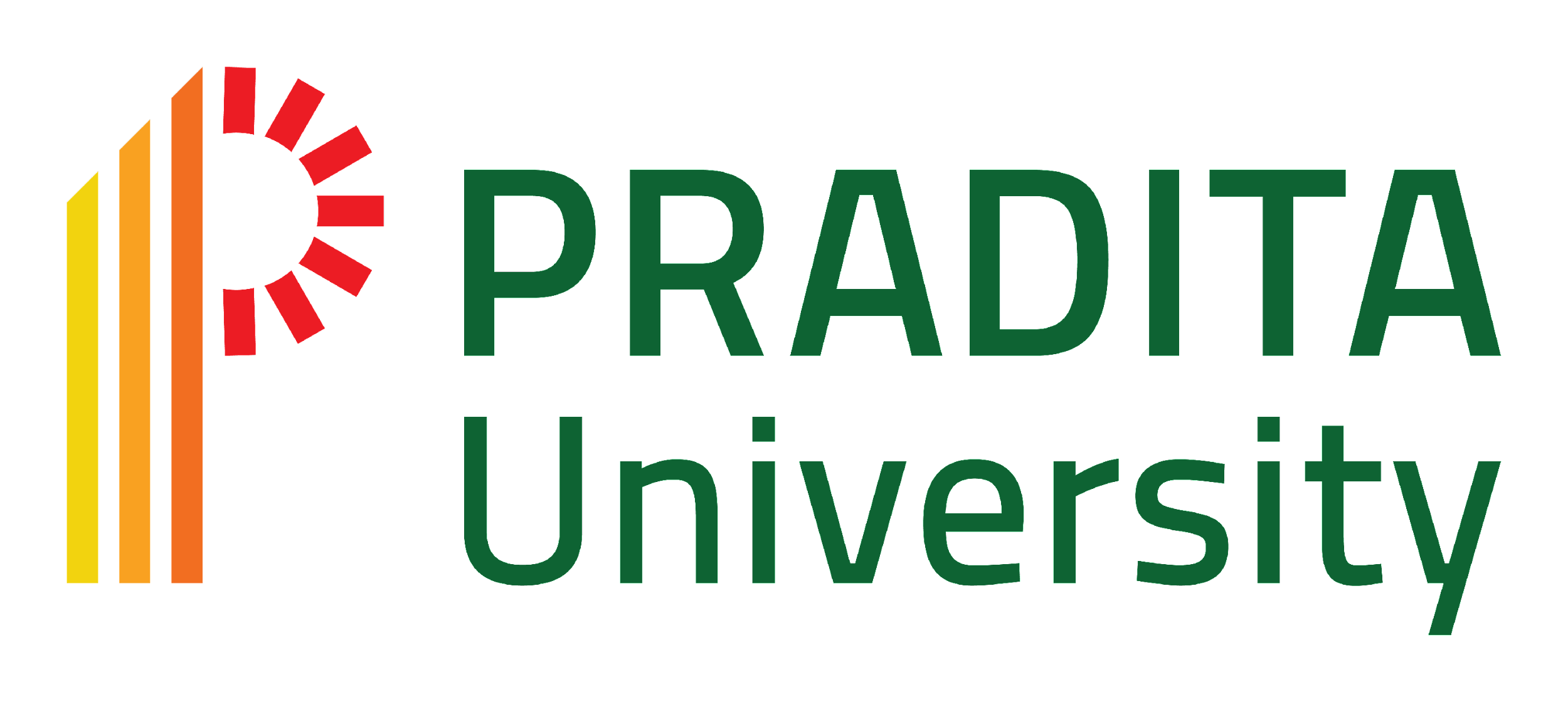 NASKAH UJIANPRU/SPMI/FR-AA-08/R.01/0820NASKAH UJIANPRU/SPMI/FR-AA-08/R.01/0820NASKAH UJIANPRU/SPMI/FR-AA-08/R.01/0820NASKAH UJIANPRU/SPMI/FR-AA-08/R.01/0820NASKAH UJIANPRU/SPMI/FR-AA-08/R.01/0820NASKAH UJIANPRU/SPMI/FR-AA-08/R.01/0820NASKAH UJIANPRU/SPMI/FR-AA-08/R.01/0820NASKAH UJIANPRU/SPMI/FR-AA-08/R.01/0820NASKAH UJIAN □  UTS                          □  UTS                         □  UAS                         □  UAS                         □ LAIN-LAIN                       □ LAIN-LAIN                       Ganjil / Genap /Pendek  TA : 2022/2023Ganjil / Genap /Pendek  TA : 2022/2023Ganjil / Genap /Pendek  TA : 2022/2023Program Studi::Sistem Informasi Bisnis Sistem Informasi Bisnis NIM                          :NIM                          :Kode - Mata Kuliah::Keamanan Informasi dan Internet Keamanan Informasi dan Internet Nama Dosen::Erick Dazki, M.Kom & Refgiufi Patria, S.Kom., M.KomErick Dazki, M.Kom & Refgiufi Patria, S.Kom., M.KomNama Mahasiswa    :Nama Mahasiswa    :Hari / Tanggal::Rabu, 25 Oktober 2023Rabu, 25 Oktober 2023Waktu Ujian::13.00 selesai13.00 selesaiTanda Tangan         :Tanda Tangan         :Sifat Ujian::Buka Buku / Tutup Buku Buka Buku / Tutup Buku Lembar Jawaban::Ya / TidakYa / TidakKalkulator::Ya / TidakYa / Tidak